
   Россия, Республика Северная Осетия-Алания. 362031  г. Владикавказ ул. З. Космодемьянской, 4 а    тел.(8672) 24-00-84, e-mail: vladikavkaz12 @mail.ru                                                                                                                                                   ИНН – 1501021162          ОГРН – 1021500772754                                                                                                                                                    «Утверждаю»                                                      Директор ЧОУ ВГЛ             ____________Р.А. КамболоваИзвлечение из федерального перечня учебников, рекомендуемых к использованию в общеобразовательных учреждениях, имеющих государственную аккредитацию образовательных программ начального общего, основного общего, среднего общего образования + учебники регионального компонента  по частному общеобразовательному учреждению  «Владикавказский гуманитарный лицей»                                                                                                                                                                                   на 2017 – 2018  учебный год. Среднее общее образование   	По всем учебным предметам допускается использование  пособия «Типовые экзаменационные материалы» 2016 года по данному предмету, рекомендованные  ФИПИ.ДЗÆУДЖЫХЪÆУЫГУМАНИТАРОН ЛИЦЕЙХи хайон  иумæйаг ахуырады уагдон 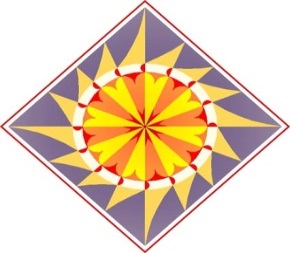 ВЛАДИКАВКАЗСКИЙ ГУМАНИТАРНЫЙ ЛИЦЕЙЧастное общеобразовательное  учреждение КлассПредметНаименование учебника и пособияАвторская группаИздательство, год издания10-ый классОсетинский языкИрон  æвзаг. 10  классЦаллагова С.Ю.Владикавказ.  «Сем».  2014 г.10-ый классРусский языкРусский язык.  10 – 11 классыГольцова Н.Г., Шамшин И.В.,
Мищерина М.А.Москва.  «Русское слово».  2014  г.10-ый классЛитература.Литература. 10  класс    (в  2-х частях)Журавлёв В.П., Михайлов О.Н., Смирнова Л.А., Турков А.М.Москва.  «Просвещение». 2010 г.10-ый классАнглийский языкАнглийский язык. 10 класс: базовый уровеньВербицкая М.В., Маккинли С.,
Хастингс Б., Каминс Д. Карр, Парсонс Д., Миндрул О.С. / Под ред. Вербицкой М.В.Москва, «Вентана-Граф», 2014  г.10-ый классАлгебраАлгебра и начала математического анализа. 10 – 11 Алимов Ш.А.,  Колягин Ю.М.,
Ткачёва М.В. и др.Москва. «Просвещение». 2014  г. 10-ый классГеометрияГеометрия (базовый уровень). 10 – 11  Атанасян Л.С., Бутузов В.Ф.,
Кадомцев С.Б. и др.Москва. «Просвещение». 2014  г. 10-ый классВсеобщая  историяНовейшая история.  10 классУлунян А.А., Сергеев Е.Ю.	Москва. «Просвещение». 2014  г. 10-ый классИсторияИстория России. 10  классИстория Осетии  XIX - XXI. Журавлёва О.Н., Пашкова Т.И., Кузин Д.В.Москва, «Вентана-Граф», 2014  г.10-ый классОбществознаниеОбществознание. 10  классБоголюбов Л.Н., Городецкий Н.И., Матвеева А.И.Москва. «Просвещение». 2014 г.10-ый классБиология.Биология.  Общая  биология. 10 – 11 Каменский А.А., Криксунов Е.А., Пасечник В.В.Москва. «Дрофа».  2014 г.10-ый классФизикаФизика.  10  классМякишев Г.Я., Буховцев Б.Б.Москва. «Просвещение».   2014  г.10-ый классХимияХимия. 10  классГабриелян О.С.Москва. «Дрофа».  2014 г.10-ый классГеографияГеография. Экономическая  и социальная география мира.Максаковский В.П.Москва. «Просвещение».   2014  г.10-ый классИнформатика	Информатика + электронный учебникУгринович Н.Д.                                         Босова Л.Л., Босова Л.Ю.metodist.wwwz.ru|authors|11  классОсетинский языкИрон æвзаг. 10  классЦаллагова С.Ю.Владикавказ.  «Сем».  2012 г.11  классРусский языкРусский язык.  10 – 11 классыГольцова  Н.Г., Шамщин И.В.Москва.  «Русское слово».  2014  г.11  классЛитература.Литература. 11  класс.  (в  2-х частях)Журавлёв В.П., Михайлов О.Н., Смирнова Л.А., Турков А.М.Москва.  «Просвещение». 2010 г.11  классАнглийский языкАнглийский язык для школьников и поступающих в вузы.Цветкова И.В., Клепальченко И.А., Мыльцева Н.А.М. «Глосса-Пресс».  2013 г.11  классАлгебраАлгебра и начала математического анализа. 10 – 11 Алимов Ш.А.,  Колягин Ю.М.,
Ткачёва М.В. и др.Москва. «Просвещение». 2014  г. 11  классГеометрияГеометрия (базовый уровень). 10 – 11  Атанасян Л.С., Бутузов В.Ф.,
Кадомцев С.Б. и др.Москва. «Просвещение». 2014  г. 11  классВсеобщая  историяНовейшая история.  11  классУлунян А.А., Сергеев Е.Ю.	Москва. «Просвещение». 2014  г. 11  классИсторияИстория России. 11   классЖуравлёва О.Н., Пашкова Т.И., Кузин Д.В.Москва, «Вентана-Граф», 2014  г.11  классОбществознаниеОбществознание. 11  классБоголюбов Л.Н., Городецкий Н.И., Матвеева А.И.Москва. «Просвещение». 2014 г.11  классБиология.Биология.  Общая  биология. 10 – 11 Каменский А.А., Криксунов Е.А., Пасечник В.В.Москва. «Дрофа».  2014 г.11  классФизикаФизика.  11  классМякишев Г.Я., Буховцев Б.Б.Москва. «Просвещение».   2014  г.11  классХимияХимия. 11  классГабриелян О.С.Москва. «Дрофа».  2014 г.11  классИнформатика	Информатика + электронный учебникУгринович Н.Д.                                         Босова Л.Л., Босова Л.Ю.metodist.wwwz.ru|authors|